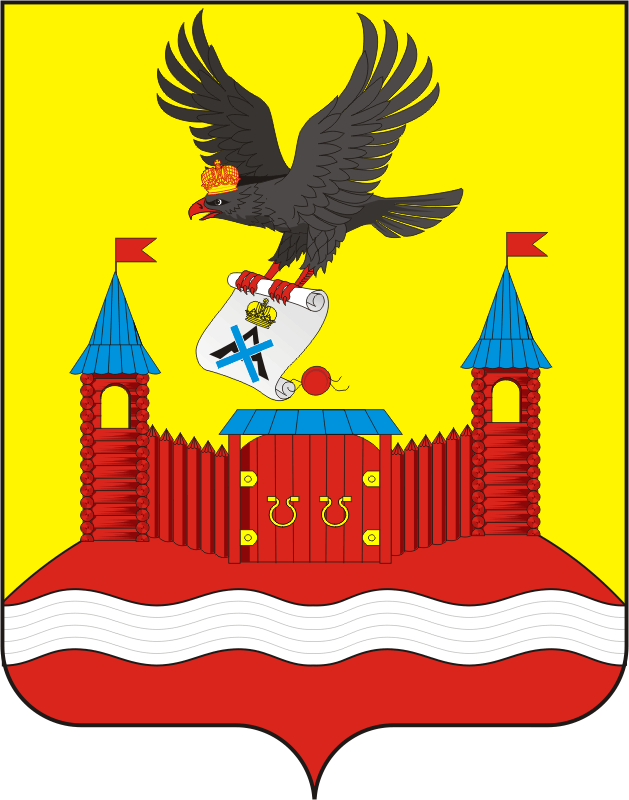 АДМИНИСТРАЦИЯ НОВОЧЕРКАССКОГО СЕЛЬСОВЕТАСАРАКТАШСКОГО РАЙОНА ОРЕНБУРГСКОЙ ОБЛАСТИП О С Т А Н О В Л Е Н И Е _________________________________________________________________________________________________________29.01.2024                                     с. Новочеркасск                                        № 04-пО закладке и ведении электронных похозяйственных книг учета личных подсобных хозяйств на 2024-2028 годыВ соответствии со ст. 8 Федерального закона от 07.07.2003 года № 112-ФЗ «О личном подсобном хозяйстве», Федеральным законом Российской федерации № 131-ФЗ от 06.10.2003 года «Об общих принципах организации местного самоуправления», Приказом Министерства сельского хозяйства Российской Федерации от 27.09.2022 года № 629 «Об утверждении формы и порядка ведения похозяйственных книг», в целях учета личных подсобных хозяйств на территории муниципального образования Новочеркасский сельсовет Саракташского района Оренбургской области:Организовать на территории муниципального образования Новочеркасский сельсовет Саракташского района Оренбургской области закладку похозяйственных книг учета личных подсобных хозяйств сроком на пять лет на 2024-2028 годы в электронной форме с использованием комплексной информационной системы сбора и обработки бухгалтерской и специализированной отчетности сельскохозяйственных товаропроизводителей, формирования сводных отчетов, мониторинга, учета, контроля и анализа субсидий на поддержку агропромышленного комплекса.2. Ежегодно, по состоянию на 1 января, путем сплошного обхода личных подсобных хозяйств и опроса членов личных подсобных хозяйств в период с 10 января по 15 февраля осуществлять сбор сведений, указанных в книгах.3. Установить, что содержание сведений о ЛПХ в книге может быть уточнено по состоянию на иные даты по инициативе членов ЛПХ при их обращении о внесении изменений в сведения, в том числе с использованием федеральной государственной информационной системы "Единый портал государственных и муниципальных услуг (функций)".4. Записи в похозяйственные книги производить на основании сведений, предоставляемых на добровольной основе главой личного подсобного хозяйства или иными членами личного подсобного хозяйства.5. При ведении похозяйственных книг необходимо обеспечить конфиденциальность информации, предоставляемую гражданами, ведущими хозяйство, её сохранность и защиту в соответствии с законодательством Российской Федерации.6. Ответственным за ведение похозяйственных книг в установленном порядке и их сохранность назначить делопроизводителя администрации сельсовета Муратову Л.А..7. Контроль за исполнением настоящего постановления оставляю за собой. 8. Постановление вступает в силу со дня его подписания и подлежит размещению на официальном сайте в информационно телекоммуникационной сети «Интернет» администрации сельсовета.Главы сельсовета 					                     Н.Ф.Суюндуков  Разослано:  Муратовой Л.А., администрации района, прокуратуре района, сайт сельсовета, в дело.